Церемония вручения ежегодной премии «За сбережение народа» 4 декабря 2013 года, Москва, Зал Церковных Соборов Храма Христа Спасителя. 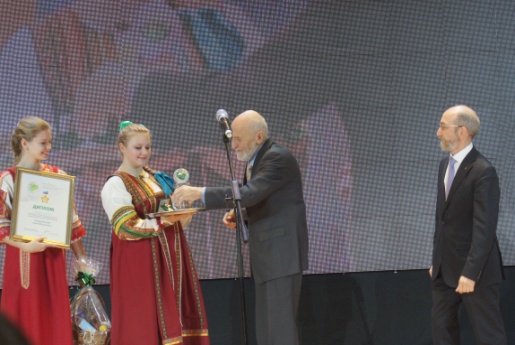 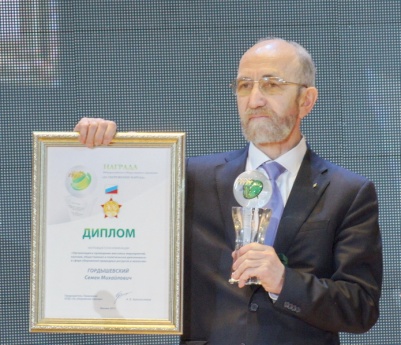 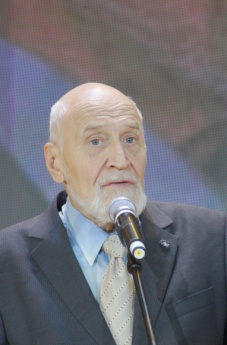 На торжественной церемонии награду Семену Гордышевскому вручил Николай Дроздов, академик Российской академии естественных наук и Академии российского телевидения, доктор биологических наук, профессор, лауреат премии ЮНЕСКО.